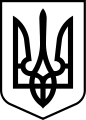 ХЕРСОНСЬКА РАЙОННА ДЕРЖАВНА АДМІНІСТРАЦІЯХЕРСОНСЬКОЇ ОБЛАСТІРОЗПОРЯДЖЕННЯГОЛОВИ РАЙОННОЇ ДЕРЖАВНОЇ АДМІНІСТРАЦІЇвід   29.09.2021                                Херсон                                                № 135Про нагородження Почесною грамотою та оголошення Подяки голови Херсонської районної державної адміністрації Херсонської областіЗ метою відзначення та заохочення педагогічних працівників Херсонської спеціалізованої школи І-ІП ступенів № 52 з поглибленим вивченням української мови Херсонської міської ради, відповідно до Положення про Почесну грамоту та Подяку голови Херсонської районної державної адміністрації Херсонської області, затвердженого розпорядженням голови Херсонської районної державної адміністрації від 27 липня 2021 року № 85, зареєстрованого Південним міжрегіональним управлінням міністерства юстиції 28 липня 2021 року № 142/399, керуючись частиною першою статті 6, частиною першою статті 41 Закону України «Про місцеві державні адміністрації»,ЗОБОВ’ЯЗУЮ:НАГОРОДИТИ Почесною грамотою голови Херсонської районної державної адміністрації за багаторічну плідну працю, високий професіоналізм, особистий внесок у справу навчання та виховання підростаючого покоління, у зв’язку з 50-річчям Херсонської спеціалізованої школи І-ІІІ ступенів № 52 з поглибленим вивченням української мови Херсонської міської ради та з нагоди відзначення Дня працівників освіти:ОГОЛОСИТИ Подяку голови Херсонської районної державної адміністрації за багаторічну плідну працю, високий професіоналізм, особистий внесок у справу навчання та виховання підростаючого покоління, у зв’язку з 50-річчям Херсонської спеціалізованої школи І-ІІІ ступенів № 52 з поглибленим вивченням української мови Херсонської міської ради та з нагоди відзначення Дня працівників освіти:Контроль за виконанням цього розпорядження залишаю за собою.Голова районної державної адміністрації                                                  Михайло ЛИНЕЦЬКИЙБІРЮКОВУ                Світлану Тихонівну-вчителя зарубіжної літературиЄВСТРАТЕНКА Сергія Сергійовича-вчителя англійської мовиКОЛІКОВІЙ Тетяні Дмитрівні --вчителю образотворчого мистецтва тата трудового навчаннявчителю образотворчого мистецтва тата трудового навчанняЛУТАНОВСЬКОМУ Володимиру МиколайовичуЛУТАНОВСЬКОМУ Володимиру Миколайовичу--вчителю фізичної культуривчителю фізичної культури